http://sealofbiliteracy.org/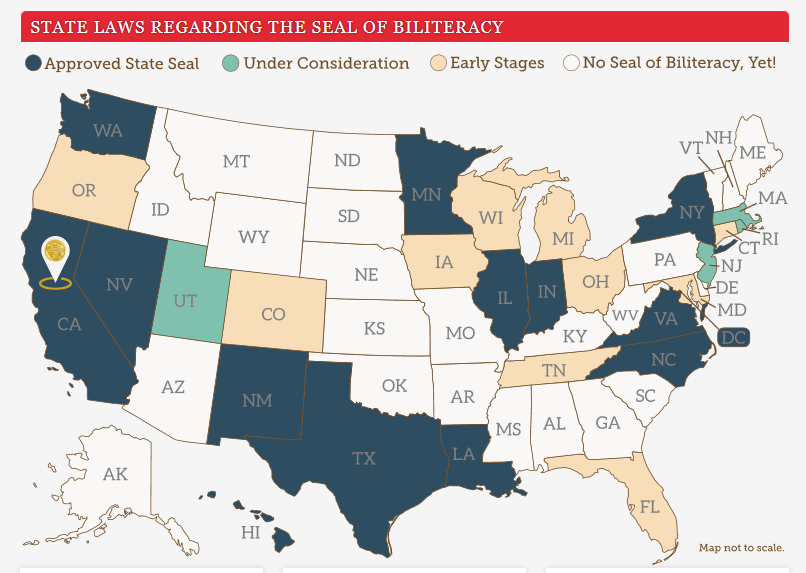 